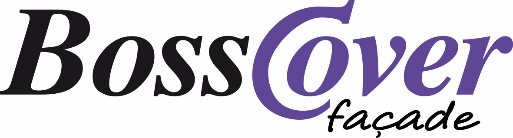 Technische Specificaties BossCover EPDM-strokenTechnische Specificaties BossCover EPDM-strokenTechnische Specificaties BossCover EPDM-strokenTechnische Specificaties BossCover EPDM-strokenFysieke eigenschappen Testmethode Vereiste ASTM-norm (type 1) Resultaat Kleur - Zwart Dikte (mm) ASTM D-412 1,016 1,0 Treksterke (MPa) ASTM D-412 > 9 9,90 Ultieme rek (%) ASTM D-412 > 300 450 Hoekscheur (kN/m) ASTM D-624 > 26.27 37 Lekbestendigheid (kg) E1574 32 37 Temperatuurbestendig (°C) - - (-40°C tot +160°C) Maximaal brosheidspunt (°C) ASTM D 2137 (-45°C) geen barsten Ozonbestendigheid / 166uur/40°C 50% verlenging ASTM D-1149 geen barsten geen barsten Treksterkte (MPa) Ultieme rek (%) Hoekscheur (kN/m) ASTM D-412 ASTM D-412 ASTM D-624 >  8,30 > 200 > 21,9 11,2 295 23 Dimensionale verandering bij116°C gedurende 16 uur (%) ASTM D-1204 ± 1 +0,3 Waterabsorptie bij 70°C gedurende 166 uur ASTM D-471 + 8, - 2 + 1,7 Versnelde veroudering Xenon ARC ASTM G-151/G-155 voldoet voldoet Fabrieksnaadsterkte (kN/m) ASTM D-816 velbreuk of 8,8 velbreuk Stijfheid ASTM 2240 - 63 ± 5°A Relatieve dichtheid ASTM D-297 - 1,25 Chronische toxiciteit EPA 600/4-89/001 ASTM E-729 voldoet voldoet Waterdamp doorlaatbaarheid(max) per milj. ASTM E-96 2 2 Multi-axiale uitrekking (%) ASTM D-5617 - 100 Ref D 7465 tolerantie volgens UEATC: MOAT No 46-1988 Bovenstaande waarden zijn afkomstig van stalen die onder reproduceerbare omstandigheden zijn vervaardigd. Zij kunnen echter enigszins afwijken van de werkelijke productie/levering als gevolg van vulkanisatieomstandigheden in de fabriek.  Aangezien de ASTM-normen voortdurend worden herzien, wordt u verzocht de meest recente toepasselijke code te raadplegen voor bijwerkingen van de eigenschappen.  De hier gegeven informatie is gebaseerd op tests die in het eigen laboratorium van de fabrikant en/of door onafhankelijke erkende laboratoria zijn uitgevoerd. Hoewel de informatie naar ons weten waarheidsgetrouw en accuraat wordt weergegeven, aanvaarden wij geen verantwoordelijkheid of aansprakelijkheid met betrekking tot het gebruik van deze informatie. Het recht om zonder voorafgaande kennisgeving periodieke herzieningen van de specificaties aan te brengen, is voorbehouden. Er wordt door ons geen garantie gegeven of geïmpliceerd, aangezien de omstandigheden ter plaatse en de vaardigheid van de arbeidskrachten die voor de toepassing worden gebruikt, buiten onze controle vallen. Ref D 7465 tolerantie volgens UEATC: MOAT No 46-1988 Bovenstaande waarden zijn afkomstig van stalen die onder reproduceerbare omstandigheden zijn vervaardigd. Zij kunnen echter enigszins afwijken van de werkelijke productie/levering als gevolg van vulkanisatieomstandigheden in de fabriek.  Aangezien de ASTM-normen voortdurend worden herzien, wordt u verzocht de meest recente toepasselijke code te raadplegen voor bijwerkingen van de eigenschappen.  De hier gegeven informatie is gebaseerd op tests die in het eigen laboratorium van de fabrikant en/of door onafhankelijke erkende laboratoria zijn uitgevoerd. Hoewel de informatie naar ons weten waarheidsgetrouw en accuraat wordt weergegeven, aanvaarden wij geen verantwoordelijkheid of aansprakelijkheid met betrekking tot het gebruik van deze informatie. Het recht om zonder voorafgaande kennisgeving periodieke herzieningen van de specificaties aan te brengen, is voorbehouden. Er wordt door ons geen garantie gegeven of geïmpliceerd, aangezien de omstandigheden ter plaatse en de vaardigheid van de arbeidskrachten die voor de toepassing worden gebruikt, buiten onze controle vallen. Ref D 7465 tolerantie volgens UEATC: MOAT No 46-1988 Bovenstaande waarden zijn afkomstig van stalen die onder reproduceerbare omstandigheden zijn vervaardigd. Zij kunnen echter enigszins afwijken van de werkelijke productie/levering als gevolg van vulkanisatieomstandigheden in de fabriek.  Aangezien de ASTM-normen voortdurend worden herzien, wordt u verzocht de meest recente toepasselijke code te raadplegen voor bijwerkingen van de eigenschappen.  De hier gegeven informatie is gebaseerd op tests die in het eigen laboratorium van de fabrikant en/of door onafhankelijke erkende laboratoria zijn uitgevoerd. Hoewel de informatie naar ons weten waarheidsgetrouw en accuraat wordt weergegeven, aanvaarden wij geen verantwoordelijkheid of aansprakelijkheid met betrekking tot het gebruik van deze informatie. Het recht om zonder voorafgaande kennisgeving periodieke herzieningen van de specificaties aan te brengen, is voorbehouden. Er wordt door ons geen garantie gegeven of geïmpliceerd, aangezien de omstandigheden ter plaatse en de vaardigheid van de arbeidskrachten die voor de toepassing worden gebruikt, buiten onze controle vallen. Ref D 7465 tolerantie volgens UEATC: MOAT No 46-1988 Bovenstaande waarden zijn afkomstig van stalen die onder reproduceerbare omstandigheden zijn vervaardigd. Zij kunnen echter enigszins afwijken van de werkelijke productie/levering als gevolg van vulkanisatieomstandigheden in de fabriek.  Aangezien de ASTM-normen voortdurend worden herzien, wordt u verzocht de meest recente toepasselijke code te raadplegen voor bijwerkingen van de eigenschappen.  De hier gegeven informatie is gebaseerd op tests die in het eigen laboratorium van de fabrikant en/of door onafhankelijke erkende laboratoria zijn uitgevoerd. Hoewel de informatie naar ons weten waarheidsgetrouw en accuraat wordt weergegeven, aanvaarden wij geen verantwoordelijkheid of aansprakelijkheid met betrekking tot het gebruik van deze informatie. Het recht om zonder voorafgaande kennisgeving periodieke herzieningen van de specificaties aan te brengen, is voorbehouden. Er wordt door ons geen garantie gegeven of geïmpliceerd, aangezien de omstandigheden ter plaatse en de vaardigheid van de arbeidskrachten die voor de toepassing worden gebruikt, buiten onze controle vallen. 